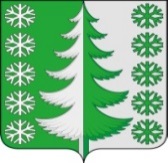 Ханты-Мансийский автономный округ – ЮграХанты-Мансийский районмуниципальное образованиесельское поселение ВыкатнойАДМИНИСТРАЦИЯ СЕЛЬСКОГО ПОСЕЛЕНИЯПОСТАНОВЛЕНИЕот 13.02.2020	                                                                                           № 5п. ВыкатнойОб утверждении муниципальнойпрограммы «Развитие историческихи иных местных традиций в связис юбилейными датами населенныхпунктов в сельском поселенииВыкатнойВ соответствии со статьей 179 Бюджетного кодекса Российской Федерации, Федеральным законом от 6 октября 2003 года № 131-ФЗ «Об общих принципах организации местного самоуправления в Российской Федерации», Уставом сельского поселения Выкатной:	1. Утвердить муниципальную программу «Развитие исторических и иных местных традиций в связи с юбилейными датами населенных пунктов в сельском поселении Выкатной» согласно приложению.	2. Постановление опубликовать (обнародовать) в установленном порядке и разместить на официальном сайте Ханты-Мансийского района, в разделе Сельские поселения подраздел СП Выкатной.3. Контроль за выполнением постановления оставляю за собой.Глава сельского поселения Выкатной                                                     		  Н.Г. ЩепёткинПриложениек постановлению администрациисельского поселения Выкатнойот 13.02.2020 № 5МУНИЦИПАЛЬНАЯ ПРОГРАММА«Развитие исторических и иных местных традиций в связи с юбилейными датами населенных пунктов в сельском поселении Выкатной»п. Выкатной2020 годПАСПОРТмуниципальной программы «Развитие исторических и иных местных традиций в связи с юбилейными датами населенных пунктов в сельском поселении Выкатной»Описание Программы1. Технико-экономическое обоснование программы	Необходимость подготовки настоящей Программы и последующей ее реализации вызвана необходимостью реализации мероприятий к юбилейным датам в сельском поселении Выкатной. К ним относятся мероприятия по установке объектов монументально-декоративного искусства (памятники, монументы, памятные знаки, мемориальные доски, стелы, скульптурные композиции) обустройство и оборудование спортивных и детских площадок, парков, скверов, площадей, тротуаров, проведению ремонтных работ фасадов зданий, культурно исторических объектов.Проведение 250-летнего юбилея в с. Тюли: Изготовление и установка объекта монументально-декоративного искусства: Памятный знак «Труженикам тыла и детям войны 1941-1945 с. Тюли»;Изготовление и установка объекта монументально-декоративного искусства: Памятный знак «Труженикам тыла и детям войны 1941-1945 п. Выкатной».2. Ресурсное обеспечение Программы	Финансирование настоящей Программы предполагается осуществлять из средств бюджета автономного округа 99% и за счет средств бюджета сельского поселения Выкатной 1%.	Потребность в финансовых средствах для реализации программных мероприятий приведена в нижеследующей таблице. С учетом возможностей бюджета сельского поселения Выкатной, средства, направляемые на реализацию настоящей Программы, будут уточняться при разработке бюджета сельского поселения Выкатной на очередной финансовый год и плановый период.3. Цели и задачи Программы. Сроки реализации Программы	Основной целью настоящей Программы являются:	Реализация мероприятий к юбилейным датам в сельском поселении Выкатной.	В соответствии с обозначенной целью задачами настоящей Программы являются:	1. Повышение уровня благоустройства;	2. Проведение мероприятий по сохранению культурно – исторических памятников, находящихся на территории сельского поселения Выкатной;	Реализация настоящей Программы будет осуществляться в течение 2020-2022 годов.4. Перечень программных мероприятий	Перечень программных мероприятий приведен в приложении к настоящей Программе.5. Оценка эффективности реализации Программы	Выполнение мероприятий настоящей Программы позволит обеспечить:Повышение уровня благоустройства;Подготовку сельского поселения Выкатной к юбилейной дате.6. Организация управления реализацией Программыи контроль за ходом ее выполнения	Контроль за исполнением программных мероприятий осуществляется администрацией сельского поселения Выкатной.Приложение 1 к программеЦелевые показатели ПрограммыПриложение 2 к программеПЕРЕЧЕНЬ ПРОГРАММНЫХ МЕРОПРИЯТИЙНаименование Программы«Развитие исторических и иных местных традиций в связи с юбилейными датами населенных пунктов в сельском поселении Выкатной»Правовая основа ПрограммыБюджетного кодекса Российской Федерации статья 179;Постановление правительства Ханты-Мансийского автономного округа – Югры от 5 октября 2018 года № 360-п «О государственной программе Ханты-Мансийского автономного округа – Югры «Создание условий для эффективного и ответственного управления муниципальными финансами;Постановление администрации Ханты-Мансийского района от 12.11.2018 № 327 «О муниципальной программе Ханты-Мансийского района «Культура Ханты-Мансийского района на 2019 – 2022 годы»;Устава сельского поселения ВыкатнойЗаказчик ПрограммыАдминистрация сельского поселения ВыкатнойРазработчик ПрограммыАдминистрация сельского поселения ВыкатнойИсполнители мероприятий ПрограммыАдминистрация сельского поселения ВыкатнойОсновные цели ПрограммыРеализация мероприятий к юбилейным датам в сельском поселении ВыкатнойСроки реализации Программы2020-2022 годЦелевые показатели ПрограммыДоля реализованных проектов, направленных на содействие развитию исторических и иных местных традиций в населенных пунктах автономного округа, в которых проведены мероприятия в связи с наступившими юбилейными датами, к аналогичным проектам, отобранным по результатам конкурса на условиях инициативного бюджетирования:2020 год – 100 %;2021 год – 100 %;2022 год – 0 %.Перечень программных мероприятий Изготовление и установка объекта монументально-декоративного искусства: Памятный знак «Труженикам тыла и детям войны 1941-1945 c. Тюли» 2020 годИзготовление и установка объекта монументально-декоративного искусства: Памятный знак «Труженикам тыла и детям войны 1941-1945 п. Выкатной» 2021 годФинансирование ПрограммыБюджет автономного округа (99%), бюджет сельского поселения Выкатной (1,0 %).Общей объем финансирования – 606,6 тыс. рублей, в том числе за счет бюджета автономного округа 606,0 тыс. рублей, бюджета сельского поселения Выкатной 6,0 тыс. рублей:2020 год – 303,0 тыс. рублей2021 год – 303,0 тыс. рублей.Ожидаемые результаты реализации ПрограммыПовышение уровня благоустройства;Подготовка села Тюли сельского поселения Выкатной к юбилейной датеПодготовка п. Выкатной   к юбилейной датеОсновные показатели эффективности ПрограммыПовышение уровня благоустройства села Тюли сельского поселения ВыкатнойПодготовка п. Выкатной   к юбилейной датеСистема организации контроля за исполнением ПрограммыКонтроль по исполнению Программы осуществляет администрация сельского поселения Выкатной Источник финансирования2020 год (тыс. рублей)2020 год (тыс. рублей)Средства бюджета автономного округа300,00300,00Средства бюджета сельского поселения Выкатной3,03,0№ показа-теляНаименование показателей результатовБазовый показатель на начало реализации муниципальной программыЗначения показателя по годамЗначения показателя по годамЗначения показателя по годамЦелевое значение показателя на момент окончания действия муниципальной Программы№ показа-теляНаименование показателей результатовБазовый показатель на начало реализации муниципальной программы2020 год2021 год2022 годЦелевое значение показателя на момент окончания действия муниципальной Программы123489101.Доля реализованных проектов, направленных на содействие развитию исторических и иных местных традиций в населенных пунктах автономного округа, в которых проведены мероприятия в связи с наступившими юбилейными датами, к аналогичным проектам, отобранным по результатам конкурса на условиях инициативного бюджетирования,%100100001002.Доля реализованных проектов, направленных на содействие развитию исторических и иных местных традиций в населенных пунктах автономного округа, в которых проведены мероприятия в связи с наступившими юбилейными датами, к аналогичным проектам, отобранным по результатам конкурса на условиях инициативного бюджетирования,%10001000100№ п/пНаименование мероприятияСрок исполнения (годы)ИсполнительОбъем финансирования(тыс. рублей)Объем финансирования(тыс. рублей)Объем финансирования(тыс. рублей)№ п/пНаименование мероприятияСрок исполнения (годы)ИсполнительВсегоЗа счет бюджета автономного округаЗа счет бюджета сельского поселения Выкатной1.Изготовление и установка объекта монументально-декоративного искусства: Памятный знак «Труженикам тыла и детям войны 1941-1945 с. Тюли»Май – июль 2020 годаАдминистрация сельского поселения Выкатной303,0300,03,02.Изготовление и установка объекта монументально-декоративного искусства: Памятный знак «Труженикам тыла и детям войны 1941-1945 п. Выкатной»Май-июль 2021 годаАдминистрация сельского поселения Выкатной303,0300,03,0